ONOMA: ________________________ΜΑΘΗΜΑΤΙΚΑ 5η  ΕΝΟΤΗΤΑΚεφ.30 Ο αλγόριθμος του πολλαπλασιασμού 1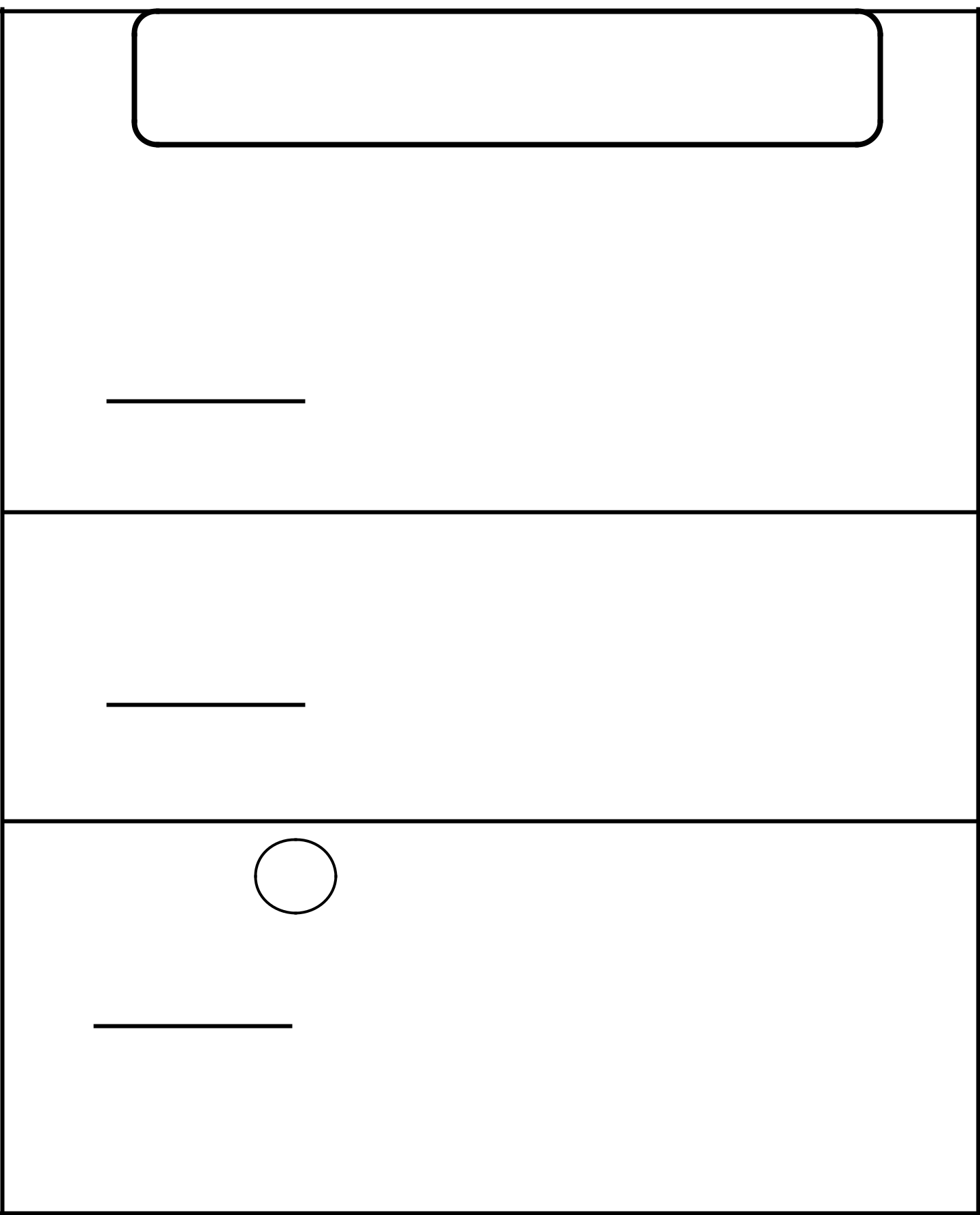 Κάθετος Πολλαπλασιασμός(Διψήφιος με μονοψήφιο αριθμό)336 9321 2 6Ακολούθησε τα παρακάτω βήματα:Ξεκινάμε πάντα από τις ΜΟΝΑΔΕΣ.Λέμε 3 Χ 3 μας κάνει 9. Το γράφουμε κάτω από τη γραμμή στη θέση των Μονάδων.Έπειτα, λέμε 3 Χ 2 μας κάνει 6. Το γράφουμε κάτω από τη γραμμή στη θέση των Δεκάδων.Ξεκινάμε πάντα από τις ΜΟΝΑΔΕΣ.Λέμε 2 Χ 3 μας κάνει 6. Το γράφουμε κάτω από τη γραμμή στη θέση των Μονάδων.Έπειτα, λέμε 2 Χ 6 μας κάνει 12. Το γράφουμε ολόκληρο μπροστά από το 6.4 3152 1 5από τις Μονάδες και σημειώνω 1 το κρατούμενο.3. Έπειτα, λέμε 4 Χ 5 μας κάνει είκοσι. 20 και 1 το κρατούμενο που είχαμε μας κάνει 21. Το γράφουμε ολόκληρο μπροστά από το 5.ΓΕΩΡΓΙΑ ΜΟΥΤΖΟΥΡΗ | https://teachergeorgiasclass.weebly.com/Λύνω τους παρακάτω πολλαπλασιασμούς κάθετα.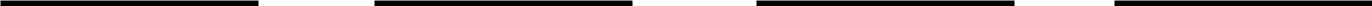 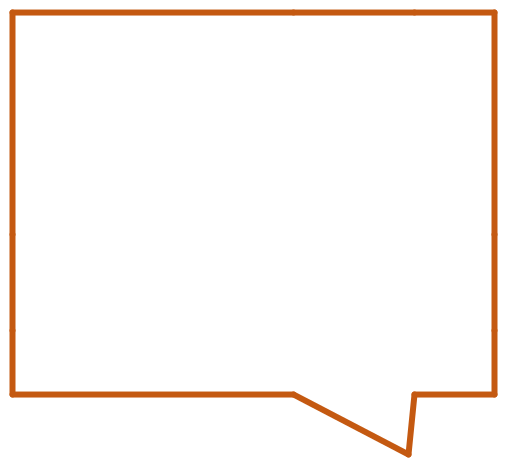 Μάθε και αυτό: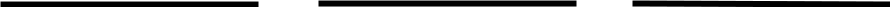 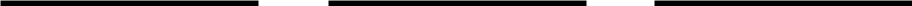 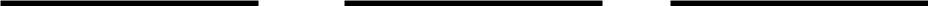 Στον πολλαπλασιασμό ο πρώτος αριθμός ονομάζεταιΠολλαπλασιαστέος, ο δεύτερος Πολλαπλασιαστήςκαι το αποτέλεσμα Γινόμενο.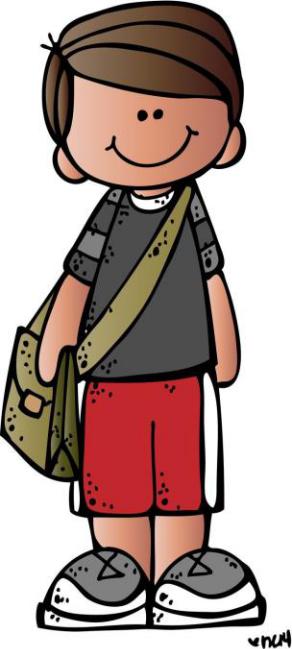 ΓΕΩΡΓΙΑ ΜΟΥΤΖΟΥΡΗ | https://teachergeorgiasclass.weebly.com/1.Ξεκινάμε πάντα από τις ΜΟΝΑΔΕΣ.2.Λέμε 5 Χ 3 μας κάνει 15. Γράφουμε το 5 κάτω4 65 21 96 8Χ  2Χ   6Χ  3Χ  47 32 58 11 2Χ   3Χ   2Χ   9Χ  46 42 28 8Χ   2Χ   2Χ   91 65 79 5Χ  7Χ   8Χ   42 54 38 3Χ   5Χ  6Χ   9